School calendar 2019/20 School calendar 2019/20 School calendar 2019/20 School calendar 2019/20 School calendar 2019/20 School calendar 2019/20 School calendar 2019/20 School calendar 2019/20 School calendar 2019/20 School calendar 2019/20 School calendar 2019/20 School calendar 2019/20 School calendar 2019/20 School calendar 2019/20 School calendar 2019/20 School calendar 2019/20 School calendar 2019/20 St Mark’s RC Primary School 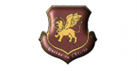 St Mark’s RC Primary School St Mark’s RC Primary School St Mark’s RC Primary School St Mark’s RC Primary School St Mark’s RC Primary School St Mark’s RC Primary School St Mark’s RC Primary School St Mark’s RC Primary School St Mark’s RC Primary School St Mark’s RC Primary School St Mark’s RC Primary School St Mark’s RC Primary School St Mark’s RC Primary School St Mark’s RC Primary School St Mark’s RC Primary School St Mark’s RC Primary School August 2019August 2019August 2019August 2019August 2019August 2019August 2019August 2019September 2019September 2019September 2019September 2019September 2019September 2019September 2019September 2019October 2019October 2019October 2019October 2019October 2019October 2019October 2019October 2019November 2019November 2019November 2019November 2019November 2019November 2019November 2019November 2019WkMoTuWeThFrSaSuWkMoTuWeThFrSaSuWkMoTuWeThFrSaSuWkMoTuWeThFrSaSu3112343514012345644123325678910113623456784178910111213454567891033121314151617183791011121314154214151617181920461112131415161734192021222324253816171819202122432122232425262747181920212223243526272829303139232425262728294428293031482526272829304030December 2019December 2019December 2019December 2019December 2019December 2019December 2019December 2019January 2020January 2020January 2020January 2020January 2020January 2020January 2020January 2020February 2020February 2020February 2020February 2020February 2020February 2020February 2020February 2020March 2020March 2020March 2020March 2020March 2020March 2020March 2020March 2020WkMoTuWeThFrSaSuWkMoTuWeThFrSaSuWkMoTuWeThFrSaSuWkMoTuWeThFrSaSu481112345512914923456782678910111263456789102345678509101112131415313141516171819710111213141516119101112131415511617181920212242021222324252681718192021222312161718192021225223242526272829527282930319242526272829132324252627282913031143031April 2020April 2020April 2020April 2020April 2020April 2020April 2020April 2020May 2020May 2020May 2020May 2020May 2020May 2020May 2020May 2020June 2020June 2020June 2020June 2020June 2020June 2020June 2020June 2020July 2020July 2020July 2020July 2020July 2020July 2020July 2020July 2020WkMoTuWeThFrSaSuWkMoTuWeThFrSaSuWkMoTuWeThFrSaSuWkMoTuWeThFrSaSu14123451812323123456727123451567891011121945678910248910111213142867891011121613141516171819201112131415161725151617181920212913141516171819172021222324252621181920212223242622232425262728302021222324252618272829302225262728293031272930312728293031Autumn TermSpring TermSummer TermBank HolidaysSchool HolidaysTraining Day